L’URSS de Staline, un régime totalitaire Problématique : Pourquoi l’URSS de Staline est-il régime totalitaire ?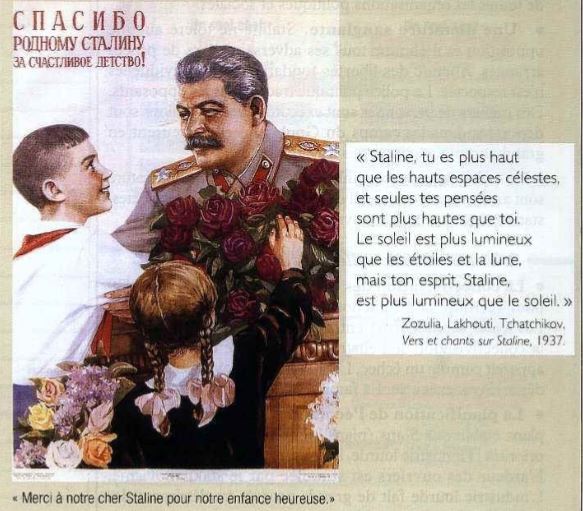 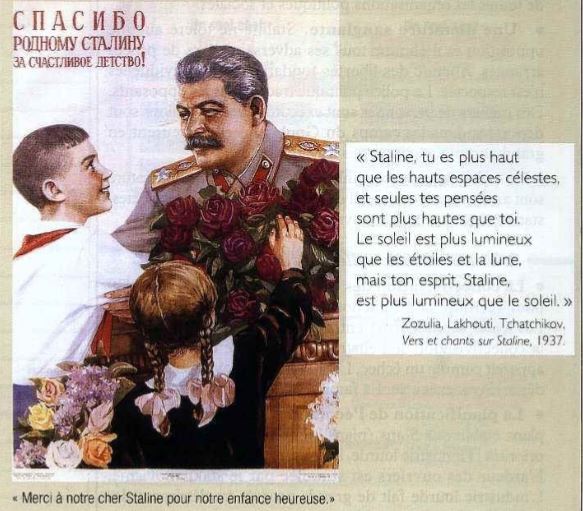 *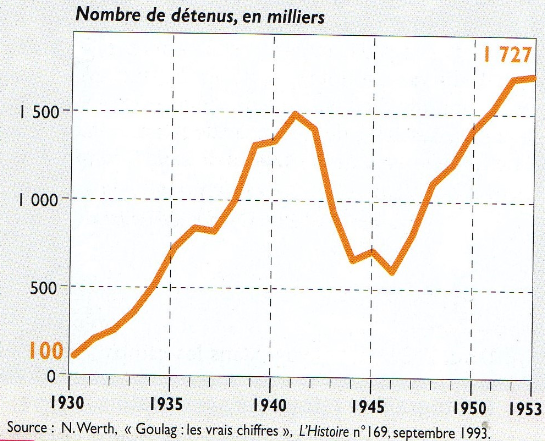 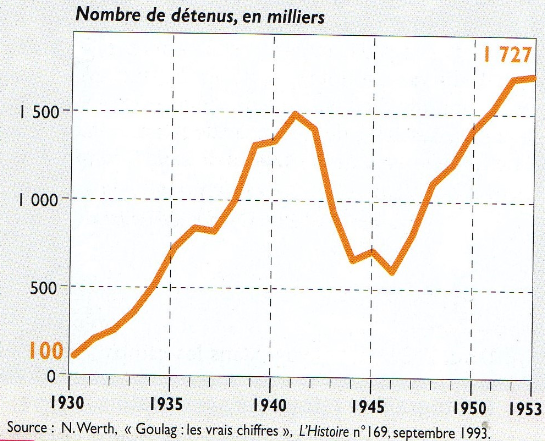 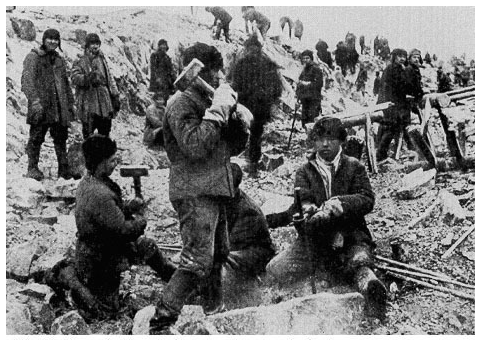 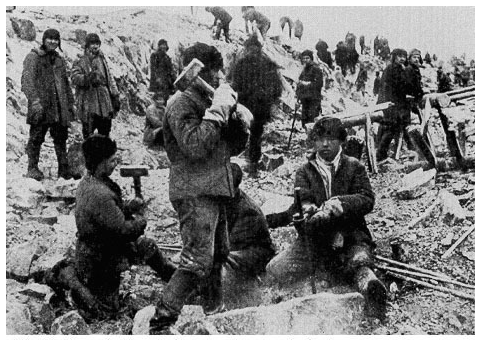 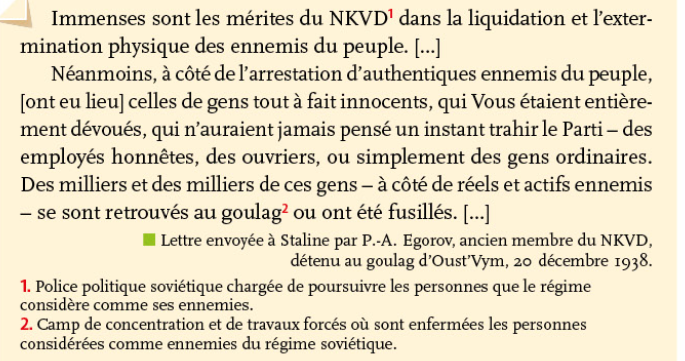 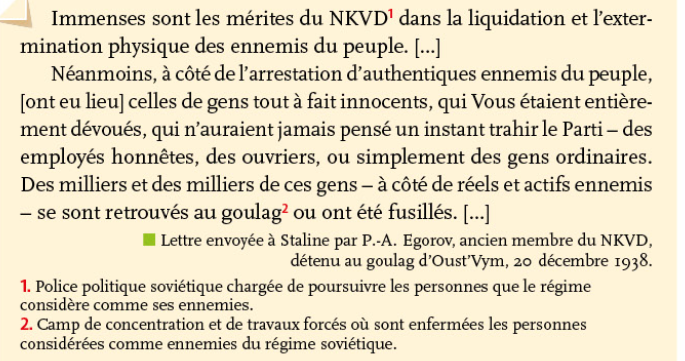 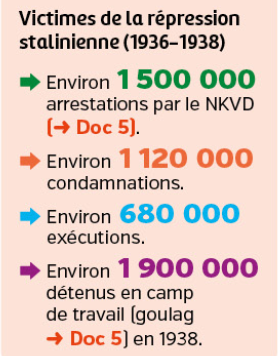 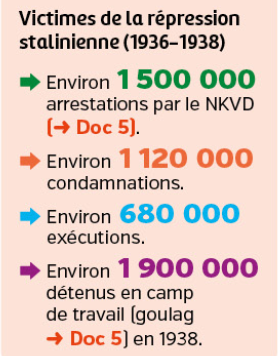 C3.4 : Formuler les hypothèses et les vérifierC5.2 : Extraire des informations pour donner du sensC3.4 : Formuler les hypothèses et les vérifierC5.2 : Extraire des informations pour donner du sensC6.2 : Décrire, expliquer et raconter une situationC6.3 : Décrire un document iconographique ( affiche )C6.11 : Argumenter